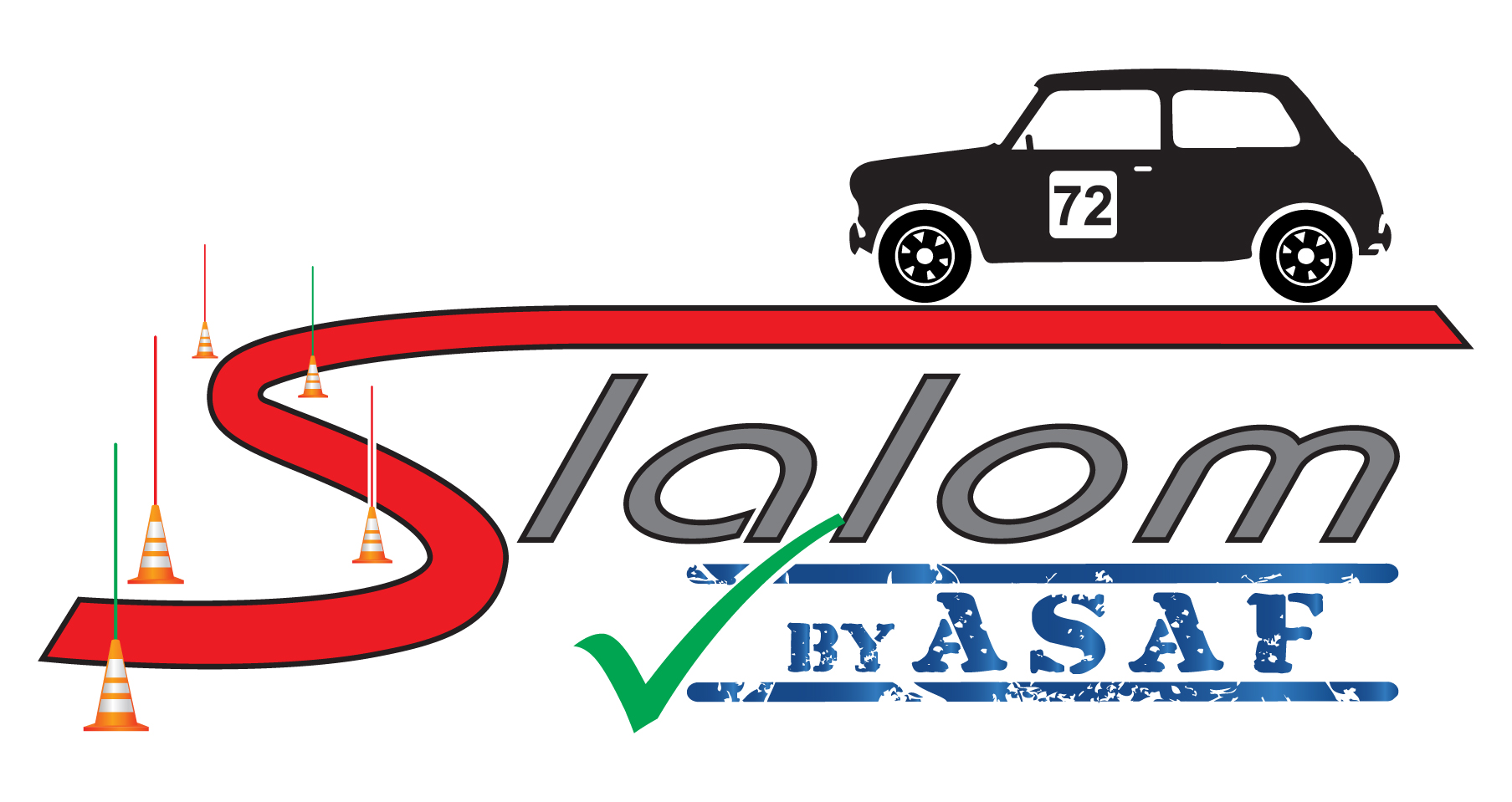 REGLEMENT TYPE -  "SLALOM" 2024IMPORTANTDiverses couleurs sont utilisées dans le libellé de ce règlement-type de base.Elles vous indiquent les parties essentielles qui doivent subsister dans tous les cas de figure.Ce sont celles reprises en NOIR. Vous ne pouvez pas les modifier sans dérogation préalable du CA de l'ASAF.Elles vous indiquent celles que vous devez supprimer si elles ne s'appliquent pas à l'épreuve que vous organisez ; elles sont reprises en BLEU. Dans le cas où elles y sont applicables vous les reprendrez après les avoir remises en NOIR ou en ROUGE (voir ci-dessous).Elles vous indiquent quelles sont les modifications intervenues dans la réglementation depuis la dernière saison et qui figurent pour la première fois dans le Règlement-type ; elles figurent en ROUGE et vous pouvez les maintenir dans cette couleur pour attirer l'attention des concurrents potentiels. Vous ne pouvez pas les modifier sans dérogation préalable du CA de l'ASAF.Elles vous guident dans la rédaction correcte de votre règlement et doivent en être supprimées ; ce sont les mentions écrites en VERT et en caractères italiques.Déclaration de l’organisateur aux officiels chargés de l’approbation de ce règlement Le présent règlement particulier est basé sur le règlement type actuel, tel qu’il figurait sur le site Internet de la Fédération, le ……………*, date à laquelle, je l’ai téléchargé. Nom et signature :* Date à mentionner par l’organisateur avant l’envoi aux responsables "CSAP" et "ASAF"NDLR : Ce cadre n'est pas destiné à figurer dans le règlement de l'épreuve qui sera édité après son approbation. Il sera donc effacé avant le renvoi, à l'organisateur, du règlement approuvé par l’ASAF.LOGO du Club organisateur	    Logo CSAP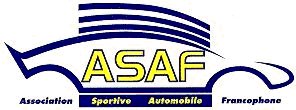 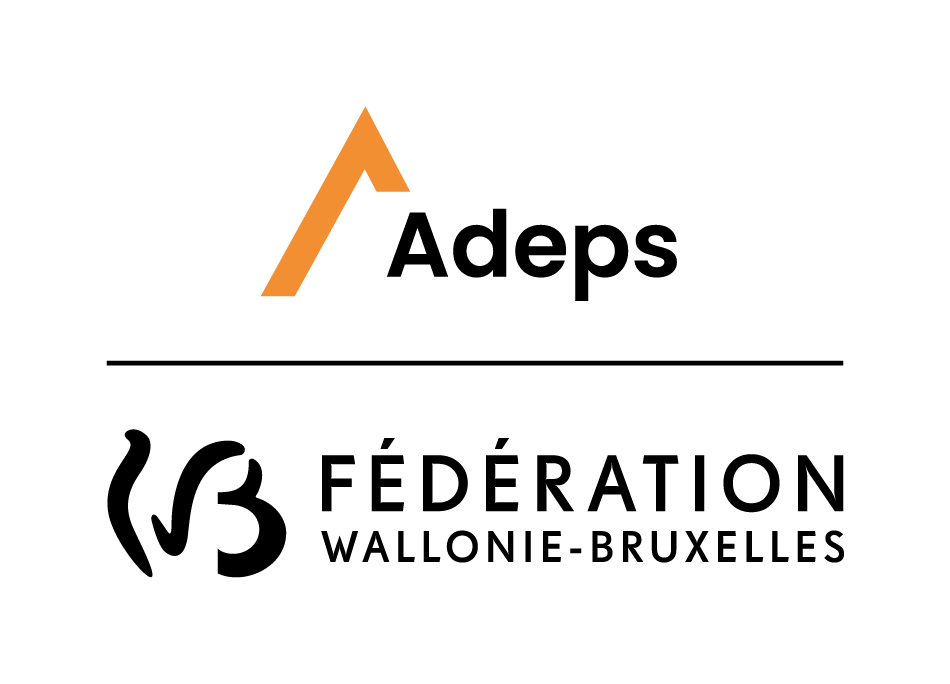 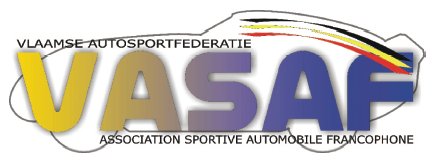 EPREUVE : 	DATE : 	ORGANISATEUR :  	N° D’ENTREPRISE : 	ADRESSE SECRETARIAT – DIRECTION DE COURSE :Indiquez des adresses pouvant être assimilées par un GPS (commune avec code postal, rue et n°)REMARQUE :R.T.G. = Règlement Technique GénéralR.S.G. = Règlement Sportif Général.REGLEMENT PARTICULIERLes personnes identifiées ci-dessous dont les fonctions nécessitent la détention d’une licence « OFF », sont tenues d’être en possession de leur licence, en cours de validité, dès le moment de l’envoi du règlement de l’épreuve aux divers responsables pour approbation.DIRECTION DE COURSEDirecteur de course	:		Lic. ASAF N° Directeur de course adjoint	:		Lic. ASAF N°Directeur de sécurité	:		Lic. ASAF N°Directeur de sécurité adjoint	:		Lic. ASAF N°Secrétaire du meeting	:		Lic. ASAF N°Relations concurrents	:		Lic. ASAF N°OFFICIELS DESIGNES A L’EPREUVECommission Sportive	Président de Collège :		Lic. ASAF N° 	Adjoint	:		Lic. ASAF N°Commission Technique	Président de Collège :		Lic. ASAF N°	Adjoints	:		Lic. ASAF N°		:		Lic. ASAF N°Equipe médicale :Ambulance(s) :								Nombre :(N.B. : Des rubriques peuvent encore être ajoutées, au choix des organisateurs, telles que Chefs de Secteur, Transmissions, Animation, Service d’ordre, Extra-sportif, Relations publiques, ...)CHAPITRE 1er – GÉNÉRALITÉSDéfinitionCette épreuve est organisée conformément aux dernières Prescriptions Sportives de l’ASAF, au Règlement Particulier Slaloms ASAF et au présent règlement.a)	Organisateur : 	Dénomination : SLALOM DE	Date : 	Fléché depuis :	b)	Slalom comptant pour les championnats :- Federal VASAF Slaloms Championship	- Championnat de la Fédération Wallonie Bruxelles	- Championnats et Challenges éventuels de toutes les CSAP de l’ASAF (réservés à leurs licenciés respectifs)Indiquer ici si l’épreuve est organisée en dehors de tout Championnat/Challengec)	Permanences avant : …………….(jusqu’au………..) et après l’épreuve ……………………………………. :	Nom, adresse : 	Tél : 			Nom, adresse : 	Tél : 			Pendant l’épreuve : (préciser l’endroit)	 Tél :	TimingModalité d’inscription des voitures et des pilotesPILOTES ADMIS : Tous les pilotes majeurs, détenteurs d’une licence sportive ASAF ou VAS d’un niveau suffisant et d’un permis de conduire (minimum catégorie B) valable en Belgique.Pour les voitures non immatriculées, le retour au parc se fera OBLIGATOIREMENT, soit, par le parcours, soit, par une voirie à usage privatif (fermée à la circulation routière). VOITURES ADMISES : voir art. 2 du R.P. Slalom.NUMEROS : une liste des numéros attribués pour l’année sera disponible sur le site de l’ASAF.(Facultatif) Lors de cette épreuve, outre les Divisions traditionnelles 1, 2, 3, 4 et 5, les Divisions* - Challenges* ci -dessous, seront organisés : * - La Division 6 – "ACCESS" (Voir Art. 2.2.7du R.P. Slalom)Les participants à cette Division ne seront pas chronométrés et leur classement sera établi sur base des seules pénalités encourues (Voir Art. 3.1 et 3.2, du RP Slalom). Ce classement sera édité séparément de celui des autres Divisions (les participants devront, toutefois, être repris sur la liste officielle des qualifiés, comme tous les autres participants).Admission des voituresCette Division est accessible à toutes les voitures en règle d’immatriculation quel que soit leur âge  (Attention : plaques " Z" interdites,plaques "ESSAI" et autres V, Y et UA ne sont pas acceptées), comportant au moins deux places, côte à côte, et strictement conformes à leur P.V.A. ou à leurs caractéristiques d’origine(voitures de Show-Room, non pourvues d’attributs de compétition). Aucune autre condition de participation n’est imposée aux voitures, si ce n’est le respect des règles générales édictées au point 2.2.1 et 2.2.7 du RP Slalom.Dans cette Division, il n’y aura pas de répartition par classes de cylindrée (parcours non chronométré). Le départage entre les éventuels ex aequo sera opéré sur base des résultats non retenus (Voir Art. 2.2.7.1 et 2.2.7.8. du RP Slalom).N.B. : Les véhicules "Tout Terrain" ne sont pas admis.Challenges admis au sein de la Division 1*:*- Le Challenge "Vintage": Réservé aux voitures immatriculées  ou non-immatriculées, mises en circulation, produites ou homologuées FIA/FISA avant le 1er janvier 1994, avec ou sans certificat de conformité, sont également les bienvenues pour autant qu'elles ne soient équipées d'aucun attribut de compétition.*-Le Challenge « Promo» :Répondant à la réglementation technique en vigueur en Division 1.Ce challenge est réservé aux concurrents débutants ou … "re-débutants", sans conditions d'âge.Pour pouvoir y prendre part, Ils ne pourront avoir détenu aucune licence sportive, délivrée par une Fédération de Sport automobile, endéans les 10 dernières années.* (Enlever les textes inutiles)ParticipationA	bulletin d’engagement lisiblement complété, accompagné de la fiche des "Vérifications" adéquate, du document "Copies des licences", du pilote et des éventuelles demandes de " TP-L" ** devra être téléversé sur la plate-forme d’engagement en ligne de la Fédération (www.asdaf.be), pour le……………………………………………………………………*.* Au plus tard, l'avant-veille de l 'épreuve, à midi**Attention : Le TP-L est réservé aux seuls concurrents dont le véhicule est inscrit en Division 1 ou en Division Access, B	Les frais d’inscription sont laissés à la discrétion des organisateurs et s’élèvent, ici, à :_En Divisions   2, 3, 4 et 5 :  …………… €, numéros non compris (3 € - facultatifs)En Division 1 : ……….. €,  numéros non compris (3 € - facultatifs)(Eventuellement) : Dans la Division 6 Access : …. €***Dans le Challenge Vintage de la Division 1 : ….€ *** ***Biffer les mentions inutilesLe montant du droit d’engagement, ainsi que l’éventuel droit de "TP-L" (voir détails au point c. ci-dessous), devront OBLIGATOIREMENT être virés au crédit du seul compte bancaire suivant et s’y trouver en dépôt avant cette même date *…………. à …. Heures.Attention aux délais bancaires !N° :	Intitulé ………………………………………………….Le paiement du droit d’engagement se fera UNIQUEMENT par virement bancaire et ce, pour un seul concurrent.Le paiement, en espèces, au secrétariat, est interdit. Il ne sera donc plus autorisé de s’inscrire sur place (exception faite pour les participants concourant en Division 1 ou en Division 6 - ACCESS).Le virement précisera clairement le nom du concurrent. Ces dispositions sont d’application dès l’ouverture de la période d’engagement. Le constat de la régularité de la procédure est de la compétence du Collège des Commissaires Sportifs de l’épreuve.C 	  Licences et Titres de Participation 1-jour (TP)LICENCESEn vue d’une gestion plus rapide du secrétariat de l’épreuve, les concurrents sont impérativement tenus de joindre à leur demande d’engagement, le document dénommé "Copie des licences", reprenant les photocopies de leurs licences annuelles.Tout engagement reçu sans cette annexe sera considéré comme NUL et ne sera pas traité !La licence nécessaire pour participer, doit avoir été émise par l'ASAF ou par la VAS et être en cours de validité.TITRES DE PARTICIPATION (TP)Les concurrents participant à l'épreuve sur un véhicule inscrit en Division 1 ou en Division 6 - ACCESS, ne disposant pas d’une licence annuelle (ASAF/VAS en cours de validité) pourront solliciter un TP-L. valable pour ce seul meeting (pas d'impositions médicales exigées exigé pour l'obtention du TP- L.) Une déclaration sur l'honneur de non contre-indication à la pratique du sport automobile est suffisante). Le formulaire de demande de l'éventuel TP-L (20 €) pourra : Soit, accompagner la demande d'engagement* ;Soit, être sollicité, complété et payé auprès du secrétariat le jour de l'épreuve*. *Préciser la (les) procédure(s) choisie (s))ATTENTION :- Une fois la demande de "TP" introduite auprès de l’organisateur, il ne sera plus possible d’en récupérer le paiement, sauf en cas de non-participation dûment justifiée ou d’annulation de l’épreuve.Attention aux délais nécessaires afin de réaliser vos démarches administratives.D.	Participations pluriellesPour des raisons évidentes d’équité sportive, une seule participation sera autorisée par pilote dans la même épreuve, que ce soit dans la même voiture ou dans des voitures différentes, même de Divisions distinctes.Une même voiture pourra être pilotée par plusieurs conducteurs différents (au maximum,4). Une même voiture ne pourra être inscrite que dans une seule Division/Classe (ceci est, néanmoins, possible si cette voiture est inscrite en Division 1 par un concurrent et en Division 6 - Access, par un autre). CHAPLITRE 2 - MODALITÉS DE ’ÉPREUVEVérifications Administratives L'organisation des Vérifications Administratives est laissée à l'appréciation des organisateurs. Les Commissaires Sportif procéderont au contrôle des documents ((Licences + permis de conduire + cartes identité + certificats divers). Un contrôle systématique n'est pas indispensable. Il pourra être remplacé par des contrôles aléatoires qui pourront se faire lors des Vérifications Techniques ou pendant la durée de l’épreuve. L’équipage tiendra donc, en permanence, ses documents à disposition des officiels (Licences + permis de conduire + cartes identité + certificats divers).Vérifications Techniques et parc des concurrentsLes Vérifications Techniques se tiendront à l’entrée du parc des concurrentsLes participants s’y présenteront sur convocation de l’organisateur. Le timing détaillé sera édité sur le site internet et/ou le FB ou sera envoyé par mail aux participants.Les VT s’organiseront de	 h à 	 hLa détention d'une "Carte des Vérifications Techniques" ANNUELLE (20 €) est obligatoire pour tous les concurrents des Divisions 1, 2, 3, 4 et 5. Pour ceux évoluant en Division 6 - ACCESS, elle n’est pas requise.N.B. : Le paiement de toutes les opérations se fera obligatoirement de manière électronique, via l'appareil SUM UP de l'ASAF en fonction sur place ou en espèces auprès du CT (au libre choix du participant).CHAPITRE 3 - DÉROULEMENT DE L’ÉPREUVEParcoursSituation : Longueur :	mètresNombre de manches prévues :Nombre de boucles par manche :La reconnaissance PEDESTRE du parcours aura lieu de 	h à 	h.Il est impératif d'agencer les parcours de façon à ce que la vitesse moyenne du vainqueur se situe aux environs de 50 km/h.  Il appartiendra aux Commissaires Sportifs de décider si le dépassement constaté est suffisamment important pour entraîner l'imposition d'une amende à l'organisateur. Si c'est le cas, ils en feront rapport au Conseil d'Administration de l'ASAF qui décidera du montant de l'amende à appliquer.Prescriptions de l’épreuveLes départs seront donnés à partir de 	 h, dans l’ordre des numéros sauf sur décision extraordinaire de la Direction de course.Tout véhicule se présentant en retard au départ d’une manche pourra être refusé.Arrivées A l’issue de la DERNIERE MANCHE, les pilotes conduiront leur véhicule dans le PARC DES CONCURRENTS où il restera, pendant ½ heure après l’arrivée du dernier concurrent chronométré, à la disposition de la CT, pour vérifications techniques éventuelles.Une bâche de 4m sur 3m devra obligatoirement être placée sous la voiture, lors de chacun de ses séjours dans le Parc des concurrents, sous peine d’une amende automatique de 25 € par infraction constatée.Affichage – ClassementsAffichage : avant, pendant et après l’épreuve : (Signaler l’emplacement de l’affichage officiel) et la parution sur le site internet et/ou FB de l’organisateurProclamation des résultats – Remise des trophéesLe classement final sera affiché sur le tableau d’affichage de la Direction de Course et officialisé, endéans les délais réglementaires, par les Commissaires sportifs. Il sera, en outre, publié sur le site internet de l’organisateur et/ou sur sa page Facebook.Les résultats OFFICIELS se trouveront sur le site de l’ASAF le lundi qui suit la manifestation, au plus tard à 17h00-	La proclamation des résultats et la remise des trophées se dérouleront le …………. à.……... heures (préciser l'endroit), au maximum 2 heures après la fin de la dernière manche.-	Des prix (facultatifs)et trophées seront distribués successivement, comme suit :(Le cas échéant) Autres récompenses éventuelles (débuter la cérémonie par ce point)Classements par classes (1 à 9, et celui de la classe « Promo » éventuelle)Classement inter écuriesClassement "première dame"Classement général (Division 4 - Toutes cylindrées confondues)Classement général (Division 5 – Toutes cylindrées confondues)(Le cas échéant) Classement général (Division 6 - Access)Classement général (Divisions 1 2 3)CHAPITRE 5 - APPROBATIONSDiversEn cas de litige, le texte français fera foi.Le présent règlement a été approuvé par :Nom : ………….. Prénom : …………, Pour la CSAP ….. Lic. N° …… , en date du 	Nom : ………….. Prénom : …………, Pour le GT ASAF, Lic. N° …… , en date du 	Nom : ………….. Prénom : …………, Pour le Secrétariat de l’ASAF, Lic. N° ……, en date du 	Ecurie :Les documents ci-dessous doivent être tenus à la disposition des Commissaires Sportifs aux fins de vérification, et ce, pendant toute la durée de l’épreuve :Cartes d’identité ;Permis de conduire, svp ouvert si ancien modèle ;Licences "Sportives" ASAF, VAS ;Licences et autorisation* de leur ASN, pour les étrangers dans les épreuves OPEN.* L'autorisation permanente figurant sur la licence elle-même, est suffisante.Demande d’un Titre de Participation "L" (valable pour un meeting et dans les disciplines l'y autorisant)(MH (Pilote & Passager)/HRS – HRF (Pilote & Passager) / Division Access-- Division 1 Slalom / R.O. / Régularité ASAF et Marathon / Regularity VHRS)/00/00/0000Parution du Règlement Particulier (voir Art. 3.3.9 du RSG)00/00/0000Date de début des engagements(au plus tôt 45 jours avant l’épreuve)00/00/000000h00Clôture des inscriptions (avant-veille de l’épreuve) sauf pour la Division 1 et l'éventuelle Division ACCESS)00/00/000000h00Affichage de la liste des engagés.Parution via les réseaux sociaux (Facebook, Site internet, etc.)00/00/000000h00Ouverture du SecrétariatOuverture des Vérifications Techniques00h00Début de la reconnaissance pédestre00h00Fermeture du Secrétariat00h00Clôture des Vérifications Techniques00h00Affichage de la liste des véhicules et pilotes qualifiés à prendre le départ00h00Fin de la reconnaissance pédestre - Briefing.00h00Début de la première manche60’ maximum après l’arrivée du dernier concurrent : affichage des résultats officieux30’ après l’affichage des résultats officieux : affichage des résultats OFFICIALISES30’ après l’heure de l’officialisation du classement final : Publication des résultats par affichage et édition via les réseaux sociaux.Club organisateur : 	Epreuve :	Date :	Club organisateur : 	Epreuve :	Date :	Club organisateur : 	Epreuve :	Date :	Club organisateur : 	Epreuve :	Date :	Club organisateur : 	Epreuve :	Date :	Club organisateur : 	Epreuve :	Date :	N°N°N°Inscription en ligne via la plate-forme d’engagement en ligne de l’ASAF : www.asaf.be ou sur place si TP-L (Div,1 ou Access)  Inscription en ligne via la plate-forme d’engagement en ligne de l’ASAF : www.asaf.be ou sur place si TP-L (Div,1 ou Access)  Inscription en ligne via la plate-forme d’engagement en ligne de l’ASAF : www.asaf.be ou sur place si TP-L (Div,1 ou Access)  Inscription en ligne via la plate-forme d’engagement en ligne de l’ASAF : www.asaf.be ou sur place si TP-L (Div,1 ou Access)  Inscription en ligne via la plate-forme d’engagement en ligne de l’ASAF : www.asaf.be ou sur place si TP-L (Div,1 ou Access)  Inscription en ligne via la plate-forme d’engagement en ligne de l’ASAF : www.asaf.be ou sur place si TP-L (Div,1 ou Access)  N°N°N°*  MENTIONS RESERVEES A L'ORGANISATION*  MENTIONS RESERVEES A L'ORGANISATION*  MENTIONS RESERVEES A L'ORGANISATION*  MENTIONS RESERVEES A L'ORGANISATION*  MENTIONS RESERVEES A L'ORGANISATION*  MENTIONS RESERVEES A L'ORGANISATION*  MENTIONS RESERVEES A L'ORGANISATION*  MENTIONS RESERVEES A L'ORGANISATION*  MENTIONS RESERVEES A L'ORGANISATIONEngagement reçu le :Paiement reçu le :Div.:Cla :PromoVintageVintageAccess PILOTE/CONDUCTEUR (remplir en caractères d’imprimerie, svp) PILOTE/CONDUCTEUR (remplir en caractères d’imprimerie, svp) PILOTE/CONDUCTEUR (remplir en caractères d’imprimerie, svp) PILOTE/CONDUCTEUR (remplir en caractères d’imprimerie, svp) PILOTE/CONDUCTEUR (remplir en caractères d’imprimerie, svp) PILOTE/CONDUCTEUR (remplir en caractères d’imprimerie, svp) PILOTE/CONDUCTEUR (remplir en caractères d’imprimerie, svp) PILOTE/CONDUCTEUR (remplir en caractères d’imprimerie, svp) PILOTE/CONDUCTEUR (remplir en caractères d’imprimerie, svp) PILOTE/CONDUCTEUR (remplir en caractères d’imprimerie, svp) PILOTE/CONDUCTEUR (remplir en caractères d’imprimerie, svp) PILOTE/CONDUCTEUR (remplir en caractères d’imprimerie, svp) PILOTE/CONDUCTEUR (remplir en caractères d’imprimerie, svp) PILOTE/CONDUCTEUR (remplir en caractères d’imprimerie, svp) PILOTE/CONDUCTEUR (remplir en caractères d’imprimerie, svp) PILOTE/CONDUCTEUR (remplir en caractères d’imprimerie, svp) PILOTE/CONDUCTEUR (remplir en caractères d’imprimerie, svp) PILOTE/CONDUCTEUR (remplir en caractères d’imprimerie, svp) Nom :Si pseudonyme:Nom :Si pseudonyme:Nom :Si pseudonyme:Nom :Si pseudonyme:Nom :Si pseudonyme:Nom :Si pseudonyme:Nom :Si pseudonyme:Nom :Si pseudonyme:Nom :Si pseudonyme:Nom :Si pseudonyme:Nom :Si pseudonyme:Nom :Si pseudonyme:Prénom :Prénom :Prénom :Prénom :Prénom :Homme / FemmeNé(e) le :Né(e) le :Né(e) le :Né(e) le :Né(e) le :Né(e) le :Adresse :Adresse :Adresse :Adresse :Adresse :Adresse :Adresse :Adresse :Adresse :Adresse :Adresse :N° :Code postal :Code postal :Code postal :Code postal :Code postal :Code postal :Localité :Localité :Localité :Localité :Localité :Localité :Localité :Localité :Localité :Localité :Localité :Localité :Si nous devons vous contacter : E-Mail : Tél/GSM : Si nous devons vous contacter : E-Mail : Tél/GSM : Si nous devons vous contacter : E-Mail : Tél/GSM : Si nous devons vous contacter : E-Mail : Tél/GSM : Si nous devons vous contacter : E-Mail : Tél/GSM : Si nous devons vous contacter : E-Mail : Tél/GSM : Si nous devons vous contacter : E-Mail : Tél/GSM : Si nous devons vous contacter : E-Mail : Tél/GSM : Si nous devons vous contacter : E-Mail : Tél/GSM : Si nous devons vous contacter : E-Mail : Tél/GSM : Si nous devons vous contacter : E-Mail : Tél/GSM : Si nous devons vous contacter : E-Mail : Tél/GSM : Si nous devons vous contacter : E-Mail : Tél/GSM : Si nous devons vous contacter : E-Mail : Tél/GSM : Si nous devons vous contacter : E-Mail : Tél/GSM : Si nous devons vous contacter : E-Mail : Tél/GSM : Si nous devons vous contacter : E-Mail : Tél/GSM : Si nous devons vous contacter : E-Mail : Tél/GSM : ASAFASAFASAFASAFASAFASAFASAFVASVASVASVASVASVASVASN° de LicenceN° de LicenceTypeType BT HT LG LX NA NA AN LI OV VB WV WVVEHICULE :Marque :Marque :Type :Type :Type :Année de fabrication :Année de fabrication :Cylindrée :          ccNuméro attribué à la voiture :Numéro attribué à la voiture :Numéro attribué à la voiture :Numéro attribué à la voiture :TURBO :    OUI   /   NONTURBO :    OUI   /   NONDIVISIONCLASSECLASSELic. A4 min. pour piloter en :Classe :  10 (*)Lic. C min. pour piloter en :Classes : 4 /5/6/7/8/9 (*)Lic. L min. pour piloter en :Classes : 1/2/3 et Access (*)(*) voir Prescriptions Sportives ASAF et/ou le règlement particulier de l’épreuve pour les cylindrées maximales(*) voir Prescriptions Sportives ASAF et/ou le règlement particulier de l’épreuve pour les cylindrées maximales(*) voir Prescriptions Sportives ASAF et/ou le règlement particulier de l’épreuve pour les cylindrées maximales(*) voir Prescriptions Sportives ASAF et/ou le règlement particulier de l’épreuve pour les cylindrées maximales(*) voir Prescriptions Sportives ASAF et/ou le règlement particulier de l’épreuve pour les cylindrées maximalesDivision Access Division Access  Pas de "doublons" sauf si le second pilote est inscrit en Division 1 (2 inscriptions distinctes, dans ce cas) Pas de "doublons" sauf si le second pilote est inscrit en Division 1 (2 inscriptions distinctes, dans ce cas) Pas de "doublons" sauf si le second pilote est inscrit en Division 1 (2 inscriptions distinctes, dans ce cas)A compléter si plusieurs pilotes sur la même voitureA compléter si plusieurs pilotes sur la même voitureNom du 1er PiloteNom du 2ème PiloteNom du 3ème PiloteNom du 4ème PiloteAbandon de recours participantsAbandon de recours participantsAbandon de recours participantsJe soussigné(e) déclare participer de ma propre initiative aux épreuves inscrites au calendrier ASAF et à ne participer qu’aux épreuves dont l’accès m’est ouvert en conformité avec les règlements de l’ASAF et déclare renoncer pour moi-même, mes ayants droits, mes héritiers, mes proches (parents, conjoint, enfants) et nos assureurs, à tout recours contre :(1) l'ASAF et les CSAP. ; (2) le(s) propriétaire(s) et/ou exploitant(s) du circuit, si l’épreuve a lieu sur circuit ; (3) le ou les organisateurs de la manifestation ; (4) d’autres participants et, si l’épreuve a lieu sur circuit, d’autres utilisateurs dudit circuit ; (5) les concurrents et les propriétaires ou détenteurs des véhicules participants ; (6) les préposés, aides bénévoles et chargés de mission des personnes (ou organismes) visés aux points 1,2,3,4 et 5 ci avant ; (7) les assureurs des personnes (ou organismes) visés aux points 1 à 6 ci avant ;pour tout dommage que je causerais ou subirais au cours d’une des épreuves (y compris entraînements) reprises au calendrier qu'il soit ou non la conséquence directe ou indirecte d'une négligence ou faute des personnes et des organismes repris sub 1 à 7 ci-avant. En cas de décès, le présent abandon de recours contient également engagement de porte-fort pour mes ayants droit, mes héritiers, mes proches et nos assureurs.Je soussigné(e) déclare participer de ma propre initiative aux épreuves inscrites au calendrier ASAF et à ne participer qu’aux épreuves dont l’accès m’est ouvert en conformité avec les règlements de l’ASAF et déclare renoncer pour moi-même, mes ayants droits, mes héritiers, mes proches (parents, conjoint, enfants) et nos assureurs, à tout recours contre :(1) l'ASAF et les CSAP. ; (2) le(s) propriétaire(s) et/ou exploitant(s) du circuit, si l’épreuve a lieu sur circuit ; (3) le ou les organisateurs de la manifestation ; (4) d’autres participants et, si l’épreuve a lieu sur circuit, d’autres utilisateurs dudit circuit ; (5) les concurrents et les propriétaires ou détenteurs des véhicules participants ; (6) les préposés, aides bénévoles et chargés de mission des personnes (ou organismes) visés aux points 1,2,3,4 et 5 ci avant ; (7) les assureurs des personnes (ou organismes) visés aux points 1 à 6 ci avant ;pour tout dommage que je causerais ou subirais au cours d’une des épreuves (y compris entraînements) reprises au calendrier qu'il soit ou non la conséquence directe ou indirecte d'une négligence ou faute des personnes et des organismes repris sub 1 à 7 ci-avant. En cas de décès, le présent abandon de recours contient également engagement de porte-fort pour mes ayants droit, mes héritiers, mes proches et nos assureurs.Je soussigné(e) déclare participer de ma propre initiative aux épreuves inscrites au calendrier ASAF et à ne participer qu’aux épreuves dont l’accès m’est ouvert en conformité avec les règlements de l’ASAF et déclare renoncer pour moi-même, mes ayants droits, mes héritiers, mes proches (parents, conjoint, enfants) et nos assureurs, à tout recours contre :(1) l'ASAF et les CSAP. ; (2) le(s) propriétaire(s) et/ou exploitant(s) du circuit, si l’épreuve a lieu sur circuit ; (3) le ou les organisateurs de la manifestation ; (4) d’autres participants et, si l’épreuve a lieu sur circuit, d’autres utilisateurs dudit circuit ; (5) les concurrents et les propriétaires ou détenteurs des véhicules participants ; (6) les préposés, aides bénévoles et chargés de mission des personnes (ou organismes) visés aux points 1,2,3,4 et 5 ci avant ; (7) les assureurs des personnes (ou organismes) visés aux points 1 à 6 ci avant ;pour tout dommage que je causerais ou subirais au cours d’une des épreuves (y compris entraînements) reprises au calendrier qu'il soit ou non la conséquence directe ou indirecte d'une négligence ou faute des personnes et des organismes repris sub 1 à 7 ci-avant. En cas de décès, le présent abandon de recours contient également engagement de porte-fort pour mes ayants droit, mes héritiers, mes proches et nos assureurs.R.G.P.D. R.G.P.D. Si les deux cases ne sont pas cochées, votre inscription à l’épreuve ne pourra pas être enregistrée !J’autorise l’ASAF, les CSAP et le club à traiter les données reprises ci-dessus, en conformité avec la déclaration relative à la vie privée et aux données personnelles de l’ASAF et du club, dont j’ai pris connaissance et auxquelles j’adhère.La déclaration susdite est disponible sur demande et consultable sur le site de l’ASAF : www.asaf.beJ’autorise l’ASAF, les CSAP et le club à traiter les données reprises ci-dessus, en conformité avec la déclaration relative à la vie privée et aux données personnelles de l’ASAF et du club, dont j’ai pris connaissance et auxquelles j’adhère.La déclaration susdite est disponible sur demande et consultable sur le site de l’ASAF : www.asaf.beJe reconnais que l’absence de communication des données sollicitées ci-dessus rendra mon inscription nulle et non avenue.Je reconnais que l’absence de communication des données sollicitées ci-dessus rendra mon inscription nulle et non avenue.Après avoir pris connaissance du règlement particulier de l'épreuve susnommée, je m’engage à en observer toutes les prescriptions et certifie que les présentes données sont exactes. Je certifie sur l'honneur que le véhicule est conforme à la dernière réglementation de l’ASAF et qu'aucune modification non autorisée n'y a été apportée. J’autorise l’ASAF à effectuer toutes les vérifications reprises dans ses Prescriptions Sportives, destinées à en vérifier la conformité. Je m’engage, en outre, à me soumettre à toute mesure du taux d’alcoolémie et contrôle de dopage qui me seraient imposés par l’organisateur, par un Officiel ou par les autorités compétentes.Fait à ……………………………… le …… / …… / ……(Faire précéder la signature de la mention "Lu et approuvé")Signature du piloteEpreuve :Date :Epreuve :Date :Epreuve :Date :Epreuve :Date :Epreuve :Date :Epreuve :Date :Epreuve :Date :Epreuve :Date :Epreuve :Date :Epreuve :Date :Epreuve :Date :Epreuve :Date :Epreuve :Date :Epreuve :Date :Epreuve :Date :Epreuve :Date :Epreuve :Date :Epreuve :Date :Epreuve :Date :Epreuve :Date :Epreuve :Date :N°N°N°VERIFICATIONSVERIFICATIONSVERIFICATIONSVERIFICATIONSVERIFICATIONSVERIFICATIONSVERIFICATIONSVERIFICATIONSVERIFICATIONSVERIFICATIONSVERIFICATIONSVERIFICATIONSVERIFICATIONSVERIFICATIONSVERIFICATIONSVERIFICATIONSVERIFICATIONSVERIFICATIONSVERIFICATIONSVERIFICATIONSVERIFICATIONSVERIFICATIONSVERIFICATIONSVERIFICATIONSRenseignements d'identification à compléter sur la plate-forme d’engagement en ligne :  www.asaf.be  ou sur place, si Div.1et TP-L)Renseignements d'identification à compléter sur la plate-forme d’engagement en ligne :  www.asaf.be  ou sur place, si Div.1et TP-L)Renseignements d'identification à compléter sur la plate-forme d’engagement en ligne :  www.asaf.be  ou sur place, si Div.1et TP-L)Renseignements d'identification à compléter sur la plate-forme d’engagement en ligne :  www.asaf.be  ou sur place, si Div.1et TP-L)Renseignements d'identification à compléter sur la plate-forme d’engagement en ligne :  www.asaf.be  ou sur place, si Div.1et TP-L)Renseignements d'identification à compléter sur la plate-forme d’engagement en ligne :  www.asaf.be  ou sur place, si Div.1et TP-L)Renseignements d'identification à compléter sur la plate-forme d’engagement en ligne :  www.asaf.be  ou sur place, si Div.1et TP-L)Renseignements d'identification à compléter sur la plate-forme d’engagement en ligne :  www.asaf.be  ou sur place, si Div.1et TP-L)Renseignements d'identification à compléter sur la plate-forme d’engagement en ligne :  www.asaf.be  ou sur place, si Div.1et TP-L)Renseignements d'identification à compléter sur la plate-forme d’engagement en ligne :  www.asaf.be  ou sur place, si Div.1et TP-L)Renseignements d'identification à compléter sur la plate-forme d’engagement en ligne :  www.asaf.be  ou sur place, si Div.1et TP-L)Renseignements d'identification à compléter sur la plate-forme d’engagement en ligne :  www.asaf.be  ou sur place, si Div.1et TP-L)Renseignements d'identification à compléter sur la plate-forme d’engagement en ligne :  www.asaf.be  ou sur place, si Div.1et TP-L)Renseignements d'identification à compléter sur la plate-forme d’engagement en ligne :  www.asaf.be  ou sur place, si Div.1et TP-L)Renseignements d'identification à compléter sur la plate-forme d’engagement en ligne :  www.asaf.be  ou sur place, si Div.1et TP-L)Renseignements d'identification à compléter sur la plate-forme d’engagement en ligne :  www.asaf.be  ou sur place, si Div.1et TP-L)Renseignements d'identification à compléter sur la plate-forme d’engagement en ligne :  www.asaf.be  ou sur place, si Div.1et TP-L)Renseignements d'identification à compléter sur la plate-forme d’engagement en ligne :  www.asaf.be  ou sur place, si Div.1et TP-L)Renseignements d'identification à compléter sur la plate-forme d’engagement en ligne :  www.asaf.be  ou sur place, si Div.1et TP-L)Renseignements d'identification à compléter sur la plate-forme d’engagement en ligne :  www.asaf.be  ou sur place, si Div.1et TP-L)Renseignements d'identification à compléter sur la plate-forme d’engagement en ligne :  www.asaf.be  ou sur place, si Div.1et TP-L)Renseignements d'identification à compléter sur la plate-forme d’engagement en ligne :  www.asaf.be  ou sur place, si Div.1et TP-L)Renseignements d'identification à compléter sur la plate-forme d’engagement en ligne :  www.asaf.be  ou sur place, si Div.1et TP-L)Renseignements d'identification à compléter sur la plate-forme d’engagement en ligne :  www.asaf.be  ou sur place, si Div.1et TP-L)PILOTE/CONDUCTEURPILOTE/CONDUCTEURPILOTE/CONDUCTEURPILOTE/CONDUCTEURPILOTE/CONDUCTEURPILOTE/CONDUCTEURPILOTE/CONDUCTEURPILOTE/CONDUCTEURPILOTE/CONDUCTEURPILOTE/CONDUCTEURPILOTE/CONDUCTEURPILOTE/CONDUCTEURPILOTE/CONDUCTEURPILOTE/CONDUCTEURPILOTE/CONDUCTEURPILOTE/CONDUCTEURPILOTE/CONDUCTEURPILOTE/CONDUCTEURPILOTE/CONDUCTEURPILOTE/CONDUCTEURPILOTE/CONDUCTEURPILOTE/CONDUCTEURPILOTE/CONDUCTEURPILOTE/CONDUCTEURNom :Si pseudonyme :Nom :Si pseudonyme :Nom :Si pseudonyme :Nom :Si pseudonyme :Nom :Si pseudonyme :Nom :Si pseudonyme :Nom :Si pseudonyme :Nom :Si pseudonyme :Nom :Si pseudonyme :Nom :Si pseudonyme :Prénom :Prénom :Prénom :Prénom :Prénom :Prénom :Prénom :Prénom :SignatureSignatureSignatureSignatureSignatureSignatureProv.ASAFASAFASAFASAFASAFVASVASVASVASVASVASN° LicenceN° LicenceN° LicenceN° LicenceN° LicenceN° LicenceN° LicenceN° LicenceTypeTypeTypeTypeBTHTLGLXNAANLIOVVBVBWVWVWVVOITUREVOITUREVOITUREVOITUREVOITUREVOITUREVOITUREVOITUREVOITUREVOITUREVOITUREVOITUREVOITUREVOITUREVOITUREVOITUREVOITUREMarque - TypeMarque - TypeMarque - TypeMarque - TypeMarque - TypeMarque - TypeMarque - TypeMarque - TypeMarque - TypeCyl.Cyl.Cyl.Cyl.TurboTurboDiv.Cla.ChallengesChallengesChallengesChallengesChallengesChallengesChallengesccccccccOUI / NONOUI / NONPROMOPROMOVINTAGE VINTAGE VINTAGE ACCESSACCESSRESERVE A LA COMMISSION TECHNIQUE ET A L’ORGANISATEURRESERVE A LA COMMISSION TECHNIQUE ET A L’ORGANISATEURRESERVE A LA COMMISSION TECHNIQUE ET A L’ORGANISATEURRESERVE A LA COMMISSION TECHNIQUE ET A L’ORGANISATEURN° de portières / Capot AVFixations des rouesPare-brise feuilletéFonctionnement des freinsEclairageAnneaux de remorquageDocuments de bordAutocollants ASAFRéservoir d’essencePasseport ASAF PH N°Canalisation d'essenceVêtements (Combinaison)Tôle pare-feu avant/arrièreDivers :Arceau de sécuritéDivers :Ceintures de sécurité / HarnaisConformité de classeBatterieConformité de divisionExtincteurSièges(Modifier éventuellement la liste des engagés)Appui-têteEN ORDRE          Casque / HANSNON CONFORMEFixations dans l'habitacleCOMMISSAIRE TECHNIQUECOMMISSAIRE TECHNIQUEPublicités sur vitresLicence N° :Licence N° :Rétroviseurs Ext. / Int.Nom/Cachet :Nom/Cachet :Ornement extérieurEchappementProtections des tuyauteriesPoidsSECRETARIAT DE L'ORGANISATION :SECRETARIAT DE L'ORGANISATION :Elargisseurs de voiesPneumatiquesEpreuve :Date :N°VERIFICATIONS  Access)VERIFICATIONS  Access)Renseignements d'identification à compléter sur la plate-forme d’engagement en ligne :  www.asaf.be ou sur place, le jour de l’épreuveRenseignements d'identification à compléter sur la plate-forme d’engagement en ligne :  www.asaf.be ou sur place, le jour de l’épreuvePILOTE/CONDUCTEURPILOTE/CONDUCTEURPILOTE/CONDUCTEURPILOTE/CONDUCTEURPILOTE/CONDUCTEURPILOTE/CONDUCTEURPILOTE/CONDUCTEURPILOTE/CONDUCTEURPILOTE/CONDUCTEURPILOTE/CONDUCTEURPILOTE/CONDUCTEURPILOTE/CONDUCTEURPILOTE/CONDUCTEURNom :Si pseudonyme :Nom :Si pseudonyme :Nom :Si pseudonyme :Nom :Si pseudonyme :Nom :Si pseudonyme :Nom :Si pseudonyme :Nom :Si pseudonyme :Nom :Si pseudonyme :Nom :Si pseudonyme :Nom :Si pseudonyme :Nom :Si pseudonyme :Prénom :SignatureProv.ASAFASAFASAFASAFASAFVASVASVASVASVASN° LicenceTypeBTHTLGLXNAANLIOVVBWVVOITUREVOITUREVOITUREVOITUREVOITUREMarque - TypeN° PlaqueN° de châssisN° de châssisN° de châssis1ère Année de fabrication ou d'homologation FIA/ASN1ère Année de fabrication ou d'homologation FIA/ASN1ère Année de fabrication ou d'homologation FIA/ASNJe m’inscris enJe m’inscris en en Histo/Démo en AccessJe, soussigné,                                                                  atteste sur l’honneur que le véhicule ci-après désigné est conforme aux Prescriptions Sportives de l’ASAF, que les éventuelles modifications y apportées, l’ont été dans les règles de l’art et que, si le véhicule est immatriculé, il l’est en conformité avec les lois et règlements en vigueur.Signature précédée de la mention : « Lu et approuvé » : Spécifique "Access"Je, soussigné,                                                                  atteste sur l’honneur que le véhicule ci-après désigné est en parfait état de marche, conforme aux impositions du Code de la Voie Publique et qu’aucune modification n’y a été apportée. En conséquence de quoi, j’assume les conséquences des manquements qui pourraient y être découverts.Signature précédée de la mention : "Lu et approuvé" :RESERVE A LA COMMISSION TECHNIQUE ET A L’ORGANISATEURRESERVE A LA COMMISSION TECHNIQUE ET A L’ORGANISATEURRESERVE A LA COMMISSION TECHNIQUE ET A L’ORGANISATEURRESERVE A LA COMMISSION TECHNIQUE ET A L’ORGANISATEURDocuments de bordDivers :EclairageDivers :Ceintures de sécurité / HarnaisExtincteurEN ORDRE          Casque / HansNON CONFORMEPneumatiquesCOMMISSAIRE TECHNIQUECOMMISSAIRE TECHNIQUELicence N° :Licence N° :Nom/Cachet :Nom/Cachet :SECRETARIAT DE L'ORGANISATION :SECRETARIAT DE L'ORGANISATION :Copies de vos licences "sportives" 2024N°Pilote : Pilote : Pilote : Je possède une licence ASAF ou VASJe possède une licence ASAF ou VASJe possède une licence d’une ASN étrangère et j'ai son autorisation* de participer à cette épreuve(OPEN uniquement)Je possède une licence d’une ASN étrangère et j'ai son autorisation* de participer à cette épreuve(OPEN uniquement)Placez ici la copie de votre licence face "année"Inutile si la face avant ne comporte aucune donnée2024Placez ici la copie de votre licence face "année"Inutile si la face avant ne comporte aucune donnée2024Placez ici la copie de votre licence face "photo"Exemple :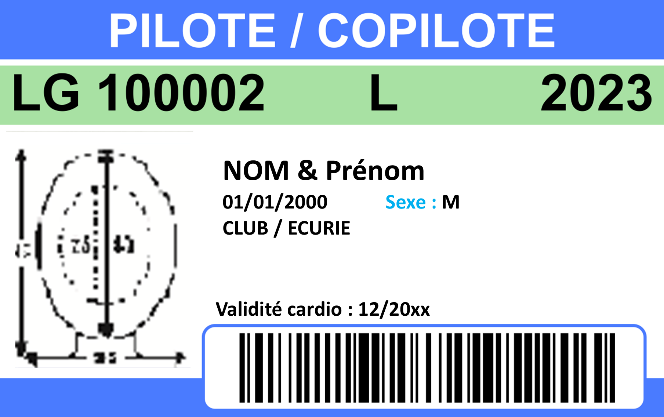 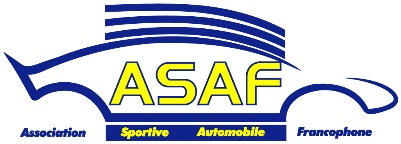 Selon le choix de l’organisateur*, la présente demande :Est à annexer aux documents d’inscription à l’épreuve pour laquelle il est sollicité et le montant du droit du TP est à ajouter à celui de l’engagement ;Est à remettre au secrétariat le jour de l'épreuve, où le droit du TP sera perçu par l’organisateur ou par un CS de l’ASAF.*Voir RP de la manifestation pour connaître la procédure choisieRéservé au secrétariat de l’ASAFN° 2024Rue de l’île Dossai, 12 – 5300 SclaynTel. : 085/27.14.60Fax. : 085/31.76.95E-mail : secretariat@asaf.beSite Internet : www.asaf.beSelon le choix de l’organisateur*, la présente demande :Est à annexer aux documents d’inscription à l’épreuve pour laquelle il est sollicité et le montant du droit du TP est à ajouter à celui de l’engagement ;Est à remettre au secrétariat le jour de l'épreuve, où le droit du TP sera perçu par l’organisateur ou par un CS de l’ASAF.*Voir RP de la manifestation pour connaître la procédure choisieN° du T.P. pour l’épreuve :Les candidats DOIVENT compléter le formulaire dans son intégralité en MAJUSCULESLes candidats DOIVENT compléter le formulaire dans son intégralité en MAJUSCULESLes candidats DOIVENT compléter le formulaire dans son intégralité en MAJUSCULESNom de l’épreuve : Date : Certificat médical (Médecin de famille) :NON(attestation de bonne santé à compléter – Voir ci-dessous)  TP-L (20 €)Expérience requise :NON  TP-L (20 €)Province :Je possédais une licence l’année précédente ou avant :Je possédais une licence l’année précédente ou avant :Je possédais une licence l’année précédente ou avant :Je possédais une licence l’année précédente ou avant :Je possédais une licence l’année précédente ou avant :Je possédais une licence l’année précédente ou avant :Je possédais une licence l’année précédente ou avant :Je possédais une licence l’année précédente ou avant :Je possédais une licence l’année précédente ou avant :Je possédais une licence l’année précédente ou avant :Je possédais une licence l’année précédente ou avant :Je possédais une licence l’année précédente ou avant :Je possédais une licence l’année précédente ou avant :Je possédais une licence l’année précédente ou avant :OUI  /  NONOUI  /  NONOUI  /  NONOUI  /  NONOUI  /  NONNom :Prénom :Sexe :Sexe :Sexe :HFFRue :N° :N° :Bte :Bte :Pays :C.P. :C.P. :Localité :Localité :Localité :Né(e) le :--Nationalité :Nationalité :Nationalité :Nationalité :Permis de conduire :Permis de conduire :Permis de conduire :Permis de conduire :Permis de conduire :Permis de conduire :OUI  /  NONOUI  /  NONOUI  /  NONOUI  /  NONOUI  /  NONDepuis + de 3 ans :Depuis + de 3 ans :Depuis + de 3 ans :Depuis + de 3 ans :Depuis + de 3 ans :Depuis + de 3 ans :OUI  /  NONOUI  /  NONOUI  /  NONOUI  /  NONOUI  /  NONOUI  /  NONTéléphone fixe :Téléphone fixe :Téléphone fixe :/GSM :GSM :GSM :/E-mail :E-mail :E-mail :Age minimum : 18 ans Voir RSG, Article 2 ;Age minimum : 18 ans Voir RSG, Article 2 ;Age minimum : 18 ans Voir RSG, Article 2 ;Age minimum : 18 ans Voir RSG, Article 2 ;Age minimum : 18 ans Voir RSG, Article 2 ;Age minimum : 18 ans Voir RSG, Article 2 ;Age minimum : 18 ans Voir RSG, Article 2 ;Age minimum : 18 ans Voir RSG, Article 2 ;Age minimum : 18 ans Voir RSG, Article 2 ;Age minimum : 18 ans Voir RSG, Article 2 ;Age minimum : 18 ans Voir RSG, Article 2 ;Age minimum : 18 ans Voir RSG, Article 2 ;Age minimum : 18 ans Voir RSG, Article 2 ;Age minimum : 18 ans Voir RSG, Article 2 ;Age minimum : 18 ans Voir RSG, Article 2 ;Age minimum : 18 ans Voir RSG, Article 2 ;Age minimum : 18 ans Voir RSG, Article 2 ;Age minimum : 18 ans Voir RSG, Article 2 ;Age minimum : 18 ans Voir RSG, Article 2 ;Age minimum : 18 ans Voir RSG, Article 2 ;Age minimum : 18 ans Voir RSG, Article 2 ;Age minimum : 18 ans Voir RSG, Article 2 ;Age minimum : 18 ans Voir RSG, Article 2 ;Age minimum : 18 ans Voir RSG, Article 2 ;Age minimum : 18 ans Voir RSG, Article 2 ;Age minimum : 18 ans Voir RSG, Article 2 ;Age minimum : 18 ans Voir RSG, Article 2 ;Age minimum : 18 ans Voir RSG, Article 2 ;Age minimum : 18 ans Voir RSG, Article 2 ;Age minimum : 18 ans Voir RSG, Article 2 ;Age minimum : 18 ans Voir RSG, Article 2 ;Age minimum : 18 ans Voir RSG, Article 2 ;Age minimum : 18 ans Voir RSG, Article 2 ;Age minimum : 18 ans Voir RSG, Article 2 ;Age minimum : 18 ans Voir RSG, Article 2 ;Age minimum : 18 ans Voir RSG, Article 2 ;Age minimum : 18 ans Voir RSG, Article 2 ;Age minimum : 18 ans Voir RSG, Article 2 ;Age minimum : 18 ans Voir RSG, Article 2 ;Abandon de recours participants - Attestation d’aptitude - RGPD - Déclaration à signer par le demandeurAbandon de recours participants - Attestation d’aptitude - RGPD - Déclaration à signer par le demandeurJe soussigné(e) déclare participer de ma propre initiative aux épreuves inscrites au calendrier ASAF et à ne participer qu’aux épreuves dont l’accès m’est ouvert en conformité avec les règlements de l’ASAF et déclare renoncer pour moi-même, mes ayants droits, mes héritiers, mes proches (parents, conjoint, enfants) et nos assureurs, à tout recours contre :l'ASAF et les CSAP. ;le(s) propriétaire(s) et/ou exploitant(s) du circuit, si l’épreuve a lieu sur circuit ;le ou les organisateurs de la manifestation ;d’autres participants et, si l’épreuve a lieu sur circuit, d’autres utilisateurs dudit circuit ;les concurrents et les propriétaires ou détenteurs des véhicules participants ;les préposés, aides bénévoles et chargés de mission des personnes (ou organismes) visés aux points 1,2,3,4 et 5 ci avant ;les assureurs des personnes (ou organismes) visés aux points 1 à 6 ci avant ;pour tout dommage que je causerais ou subirais au cours d’une des épreuves (y compris entraînements) reprises au calendrier qu'il soit ou non la conséquence directe ou indirecte d'une négligence ou faute des personnes et des organismes repris sub 1 à 7 ci-avant. En cas de décès, le présent abandon de recours contient également engagement de porte-fort pour mes ayants droit, mes héritiers, mes proches et nos assureurs.Je soussigné(e) déclare participer de ma propre initiative aux épreuves inscrites au calendrier ASAF et à ne participer qu’aux épreuves dont l’accès m’est ouvert en conformité avec les règlements de l’ASAF et déclare renoncer pour moi-même, mes ayants droits, mes héritiers, mes proches (parents, conjoint, enfants) et nos assureurs, à tout recours contre :l'ASAF et les CSAP. ;le(s) propriétaire(s) et/ou exploitant(s) du circuit, si l’épreuve a lieu sur circuit ;le ou les organisateurs de la manifestation ;d’autres participants et, si l’épreuve a lieu sur circuit, d’autres utilisateurs dudit circuit ;les concurrents et les propriétaires ou détenteurs des véhicules participants ;les préposés, aides bénévoles et chargés de mission des personnes (ou organismes) visés aux points 1,2,3,4 et 5 ci avant ;les assureurs des personnes (ou organismes) visés aux points 1 à 6 ci avant ;pour tout dommage que je causerais ou subirais au cours d’une des épreuves (y compris entraînements) reprises au calendrier qu'il soit ou non la conséquence directe ou indirecte d'une négligence ou faute des personnes et des organismes repris sub 1 à 7 ci-avant. En cas de décès, le présent abandon de recours contient également engagement de porte-fort pour mes ayants droit, mes héritiers, mes proches et nos assureurs.Par ma signature, je certifie sur l’honneur :Par ma signature, je certifie sur l’honneur :être en possession de mon permis de conduire si l’activité pratiquée l’exige et m’engage à notifier à l’ASAF toute modification ou suspension de celui-ci ;que je m’engage à ne pas faire usage de drogues dites illégales ; je suis d’accord de me soumettre, lors de compétitions, aux contrôles effectués par la Fédération ou l’autorité de contrôle antidopage compétente, ainsi qu’aux contrôles du taux d’alcoolémieque j’ai pris connaissance des règlements qui régissent les épreuves automobiles organisées sous l’égide de l’ASAF et que je m’engage à les respecter sans réserve ainsi que tous les règlements dérivés, dont ceux, particuliers, des épreuves.que je m’engage à déclarer à la compagnie d’assurance AXA, via le courtier Roland LADURON & MORSA, toute infirmité ou maladie grave me survenant en cours d'assurance. Ceci, dans un délai de trente jours: la cécité, la surdité, la paralysie, l'épilepsie, les attaques d'apoplexie, le delirium tremens, les troubles mentaux, le diabète et toutes les maladies ouinfirmités aggravant dans une mesure similaire les risques d'accidents ou leurs conséquences)être en possession de mon permis de conduire si l’activité pratiquée l’exige et m’engage à notifier à l’ASAF toute modification ou suspension de celui-ci ;que je m’engage à ne pas faire usage de drogues dites illégales ; je suis d’accord de me soumettre, lors de compétitions, aux contrôles effectués par la Fédération ou l’autorité de contrôle antidopage compétente, ainsi qu’aux contrôles du taux d’alcoolémieque j’ai pris connaissance des règlements qui régissent les épreuves automobiles organisées sous l’égide de l’ASAF et que je m’engage à les respecter sans réserve ainsi que tous les règlements dérivés, dont ceux, particuliers, des épreuves.que je m’engage à déclarer à la compagnie d’assurance AXA, via le courtier Roland LADURON & MORSA, toute infirmité ou maladie grave me survenant en cours d'assurance. Ceci, dans un délai de trente jours: la cécité, la surdité, la paralysie, l'épilepsie, les attaques d'apoplexie, le delirium tremens, les troubles mentaux, le diabète et toutes les maladies ouinfirmités aggravant dans une mesure similaire les risques d'accidents ou leurs conséquences)Règlement Général pour la Protection des Données, en abrégé R.G.P.D.Règlement Général pour la Protection des Données, en abrégé R.G.P.D.Attention, il faut cocher les 3 cases pour que ce formulaire soit valide !Attention, il faut cocher les 3 cases pour que ce formulaire soit valide !Je sollicite, en même temps que ma licence, la qualité de membre adhérent de l’asbl ASAF, dont je m’engage à respecter les statuts et le règlement d’ordre intérieur.J’autorise l’ASAF, les CSAP et le club à traiter les données reprises ci-dessus, en conformité avec la déclaration relative à la vie privée et aux données personnelles de l’ASAF et du club, dont j’ai pris connaissance et auxquelles j’adhère.La déclaration susdite est disponible sur demande et consultable sur le site de l’ASAF : www.asaf.beJe reconnais que l’absence de communication des données sollicitées ci-dessus rendra mon affiliation nulle et non avenue.Signature du demandeur, précédée de la mention "lu et approuvé"Fait à ………………….……………, le  …………./……...…./…..……..Signature du demandeur, précédée de la mention "lu et approuvé"Fait à ………………….……………, le  …………./……...…./…..……..Attestation de "bonne santé" à compléter et signer obligatoirementAttestation de "bonne santé" à compléter et signer obligatoirementJ’atteste sur l’honneur être apte à la pratique du sport automobile**/karting** et ne présenter aucune contre-indication à la pratique du(des)dit(s) sport(s), en tant que pilote**/co-pilote**.                            (** Biffer éventuellement les mentions inadéquates)J’atteste sur l’honneur être apte à la pratique du sport automobile**/karting** et ne présenter aucune contre-indication à la pratique du(des)dit(s) sport(s), en tant que pilote**/co-pilote**.                            (** Biffer éventuellement les mentions inadéquates)Signature du demandeur précédée de la mention "lu et approuvé" :Signature du demandeur précédée de la mention "lu et approuvé" :Fait à ………………….……………, le  …………./……...…./…..……..Fait à ………………….……………, le  …………./……...…./…..……..Réservé auCom. SportifDate :N° de Licence :Signature du Com. SportifPour autant que l'attestation d'aptitude,ci-dessus, soit signée.